FAKULTAS FARMASIUNIVERSITAS MUSLIM NUSANTARA AL-WASHLIYAHTANDA PERSETUJUAN SKRIPSINama	: Ulfa LianaNPM	: 172114097Fakultas	: FarmasiProgram Studi	: FarmasiJenjang Pendidikan	: Strata Satu (S-1)Judul                        :	Formulasi Sediaan Gel Hand Sanitizer Minyak Atsiri Kemukus (Piper cubeba L.) Dengan Basis Karbopol 940 Dibandingkan Na-CMC Terhadap Aktivitas Antibakteri Staphylococcus aureus	  	Pembimbing I,	 Pembimbing II,(Minda Sari Lubis, S.Farm., M.Si., Apt) 	(Gabena Indrayani D, S.Si., M.Si., Apt)Penguji(Melati Yulia Kusumastuti, S.Farm., M,Sc)Diuji Pada Tanggal 	: Yudisium 		: Panitia Ujian        Ketua 					      Sekretaris(H. Hardi Mulyono, SE., M.A.P)	       (Minda Sari Lubis, S.Farm., M.Si., Apt)BIODATA MAHASISWAIDENTITAS PRIBADI	Nama	: Ulfa Liana	NPM	: 172114097	Tempat/Tanggal Lahir	: Bireuen, 25 November 1996	Jenis Kelamin 	: Perempuan 	Agama	: Islam 	Status	: Belum Kawin	Pekerjaan	: Mahasiswa/i 	Anak Ke 	: 5 dari 5 bersaudara 	Alamat	: Jln. Garu IIB Komplek Villa Harjosari Indah 1,			No. 87. 	No. Hp	: 082360099841	Dosen Pembimbing	: 1. Minda Sari Lubis, S.Farm., M.Si., Apt		  2. Gabena Indrayani D, S.Si., M.Si., Apt	Judul Skripsi	:	“Formulasi Sediaan Gel Hand Sanitizer Minyak Atsiri Kemukus (Piper cubeba L.) Dengan Basis Karbopol 940 Dibandingkan Na-CMC Terhadap Aktivitas Antibakteri Staphylococcus aureus”PENDIDIKANSD	: SD Negeri 6 BireuenSMP	: SMP Negeri 1 BireuenSMA	: SMA Negeri 4 Bireuen D3	: Akademi Farmasi Pemerintah Aceh. Banda Aceh ORANG TUA	Nama Ayah	: (Alm) Amir Hamzah	Pekerjaan Ayah	: -	Nama Ibu	: Azizah 	Pekerjaan Ibu	: Ibu Rumah Tangga		Alamat                   	: Desa Bireuen Meunasah Reuleut, Kec. Kota 				Juang, Kab. Bireuen, Aceh.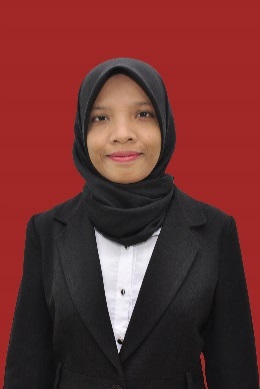 